Sołtys Sołectwa Mikoszewo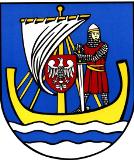 Zwołuje zebranie wiejskie Sołectwa Mikoszewo na dzień 3 lutego 2017 r. na godz. 18.00 w sali CAL 
w Mikoszewie.Porządek zebrania:Przedstawienie funduszu sołeckiego na 2017 rok, głosowanie dot. zadania 2.Prezentacja Studium uwarunkowań i kierunków zagospodarowania przestrzennego gminy Stegna.Stanowisko mieszkańców do całości współpracy ze Stowarzyszeniem „Kuling”.Stanowisko mieszkańców o wyłączenie Mikoszewa 
z opracowania „Studium uwarunkowań i kierunków zagospodarowania przestrzennego gminy Stegna”.Udostępnienie użytków zielonych w międzywalu Łąki Mikoszewskie dla utworzenia użytku ekologicznego – „Łąki zalewowe w Dolinie Wisły” przez RDOŚ-Gdańsk i Planowane przez RDOŚ-Gdańsk rozszerzeniu Rezerwatu „Mewia Łacha”  na wschód i na południe od obecnych granic.Pozostawienie w ”Studium uwarunkowań” wykreślonych 
z realizacji przez RDOŚ-Gdańsk strategicznych dla istnienia 
i rozwoju Sołectwa Mikoszewo inwestycji.Zagospodarowanie i rozwój turystyki w paśmie Wisły.Sprawy różne.                                                                                   Sołtys                                                                                  Iwona Mickiewicz  